ÖT-8 AC GERİLİM ÖLÇÜMLERİ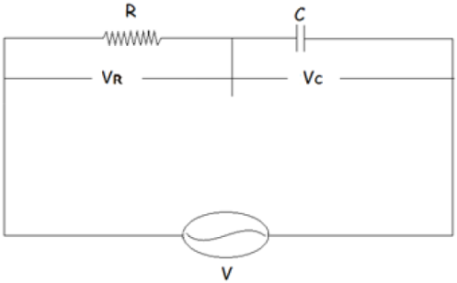 SERİ RC DEVRESİDirenç ve kondansatörün seri bağlanmasından oluşan devreye “seri RC devresi” denir.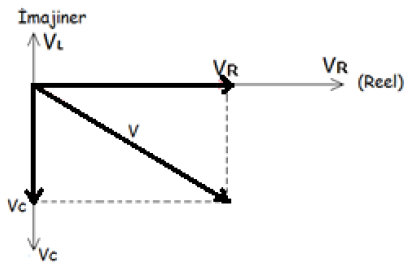 RC devresinde, kondansatörün üzerindeki VC gerilimi VR geriliminden 90° geridedir. RC devresinde, giriş gerilimi yandaki fazör diyagramı yardımıyla aşağıdaki eşitlikle verilir.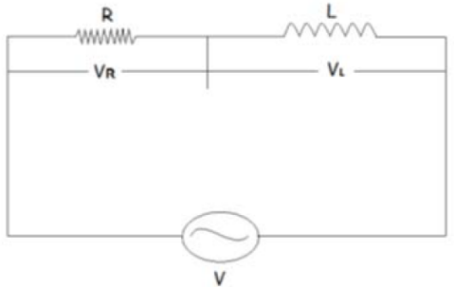 SERİ RL DEVRESİ Direnç ve bobinin (indüktörün) seri bağlanmasından oluşan devrelere “seri RL devreleri” denir. Seri RL devresinde, indüktör üzerindeki VL gerilimi VR geriliminden 90° ileridedir.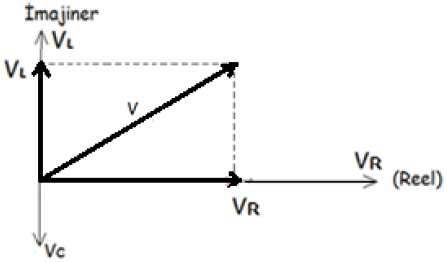 Giriş gerilimi için yandaki fazör diyagramı yardımıyla aşağıdaki eşitlikle hesaplanır.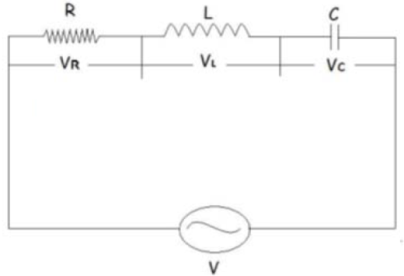 SERİ RLC DEVRESİDirenç, indüktör ve kapasitörün seri bağlanmasını ile oluşan devreye “seri RLC devrelesi” denir.XL > XC Durumu için; 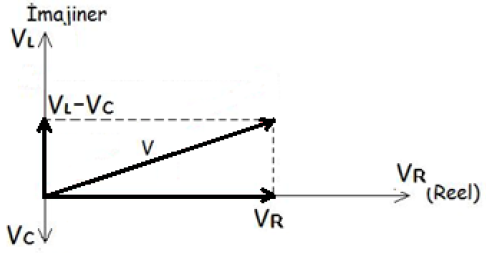 Devre indüktif özellik gösterir (XL < XC Durumu için kapasitif özellik gösterir). (VL-VC) gerilimi, VR geriliminden 90 °C ileri fazdadır. RLC devresinde giriş gerilimi yandaki fazör diyagramı yardımıyla hesaplanır.DENEY-1. ALTERNATİF GERİLİM ÖLÇÜMLERİBu deneyde bir AC devreye dalga üreteci ile belirli bir frekans ve gerilim uygulayarak devre elemanları üzerinde oluşan alternatif gerilimleri inceleyeceğiz. Fonksiyon jeneratörünün frekansını 1 kHz’dir.Bu devrede aşağıdaki bağıntılar geçerlidir.			VL =0 Örnek: Yukarıdaki şekildeki RC devresinde direnç ve kondansatörün etkin gerilimleri sırasıyla VR=3,0 V ve VC =4,3 V olarak ölçülüyor. Dalga üretecinin etkin giriş gerilimi Vg’yi bulunuz.